Пошаговая инструкция по прохождению периодической аккредитации специалистаДля прохождения периодической аккредитации необходимо:Пройти обучение в объеме не менее 144 часов по аккредитуемой специальности - получить удостоверение о повышении квалификации.Заполнить портфолио Заполнить отчет о профессиональной деятельности. Заполняются за последние пять лет со дня получения последнего сертификата специалиста или свидетельства об аккредитации специалиста по соответствующей специальности (смотри шаблон портфолио, образец портфолио).В портфолио обязательно указывать наименование медицинской организации как в ЕГРЮЛ (единый государственный реестр юридических лиц), а должность, как в трудовой книжке. Распечатать и подписать своей подписью портфолио и отчет о профессиональной деятельности (на первом листе).Заверить отчет о профессиональной деятельности у руководителя (уполномоченного заместителя) медицинской организации, где Вы осуществляете свою трудовую деятельность по аккредитуемой специальности. На подписи руководителя обязательно должна стоять печать медицинской организации. Если в настоящее время по аккредитуемой специальности в не работаете, это должно быть указано в отчете и портфолио. Отчет пишется за период работы в течение последних 5 лет.Если Вы работаете, но руководитель отказывается заверять отчет, необходимо попросить предоставить мотивированный отказ от заверения (с указанием причин). Отказ должен быть подготовлен на бланке медицинской организации, заверен подписью руководителя (заместителя) и печатью. Отсканировать следующие документы:- портфолио - отчет о профессиональной деятельности- мотивированный отказ руководителя (если отчёт о профессиональной деятельности не заверен);- документ, удостоверяющий личность (паспорт);- в случае изменения фамилии, имени, отчества — документ, подтверждающий факт изменения фамилии, имени, отчества;- последний сертификат специалиста (при наличии) или свидетельство об аккредитации специалиста (при наличии) (срок действия которого истекает/истек);- документ о высшем образовании и о квалификации, или о среднем профессиональном образовании, или выписку из протокола заседания государственной экзаменационной комиссии;- документы о повышении квалификации, подтверждающие сведения об освоении программ повышения квалификации за отчетный период, указанные в заявлении и портфолио;- трудовую книжку или сведения о трудовой деятельности (при наличии), или иной документ, подтверждающий наличие стажа медицинской деятельности или фармацевтической деятельности, предусмотренный законодательством Российской Федерации о военной и иной приравненной к ней службе (при наличии);- иные документы, которые Вы указываете в заявлении и портфолио.7. При сканировании документов важно учесть следующее:- необходимо избегать образования на сканах затемнений, полос, пятен, теней, изображения посторонних предметов (пальцев рук и т.п.);- каждый документ представляется в виде отдельного файла, с указанием в наименовании файла фамилии и инициалов аккредитуемого, а также вида документа и количества листов/страниц (например: Петрова А.В. копия паспорта на 2 л., Иванов И.И. заявление на 1 л. и т.п.);- сканирование документа с бумажного носителя производится в масштабе 1:1;- размер одного файла электронного документа не должен превышать 20 Мб;- все представляемые файлы направлять в формате PDF.8. Все вышеперечисленные документы необходимо направить в федеральный аккредитационный центр:Для лиц, имеющих высшее медицинское образование, высшее фармацевтическое образование и среднее фармацевтическое образование:Лично или заказным письмом по адресу 125993, г. Москва, ул. Баррикадная, д. 2/1, стр. 1:Понедельник – четверг 9:30-12:45 и 14:00-16:00, пятница 9:30-12:45 и 14:00-15:00ИЛИ ЧЕРЕЗ ЕДИНУЮ ГОСУДАРСТВЕННУЮ ИНФОРМАЦИОННУЮ СИСТЕМУ ЗДРАВООХРАНЕНИЯ (ЕГИСЗ) – ПРЕДПОЧТИТЕЛЬНЫЙ ПУТЬ ПОДАЧИ. Для подачи документов через ЕГИСЗ необходимо:1. Зарегистрироваться на ЕПГУ (единый портал государственных услуг «Госуслуги») по ссылке https://www.gosuslugi.ru/2. Получить там подтвержденную учетную запись https://www.gosuslugi.ru/help/faq/c-1/13. Удостовериться в отделе кадров Вашей медицинской организации, что Ваши данные внесены в Федеральный регистр медицинских работников (ФРМР).4. Войти в личный кабинет в ЕГИСЗ по ссылке https://lkmr.egisz.rosminzdrav.ru/Вы попадаете на главную страницу портала 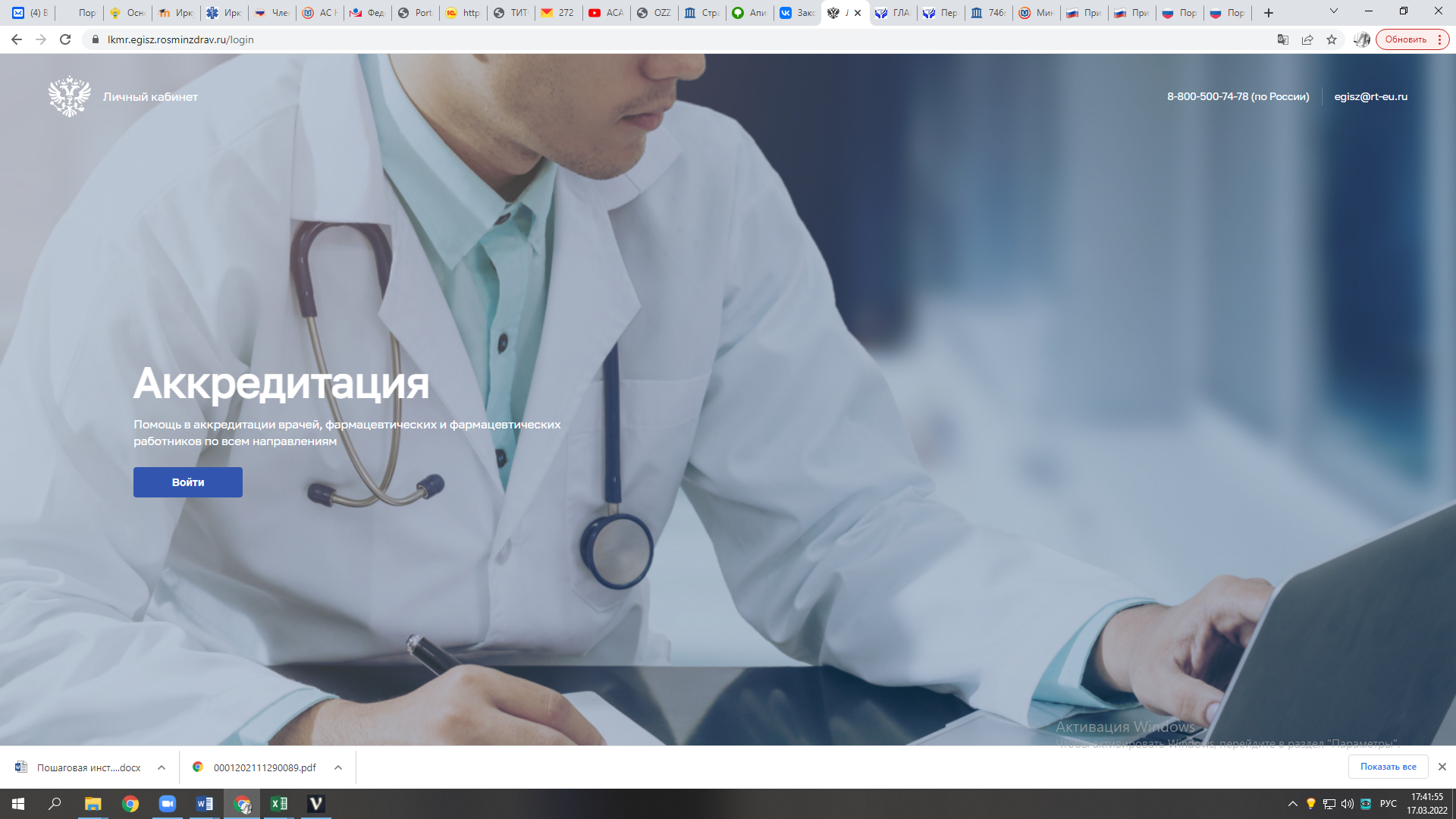 5. Нажать на синюю клавишу «ВОЙТИ».6. После этого Вы попадаете на страницу входа в ГОСУСЛУГИ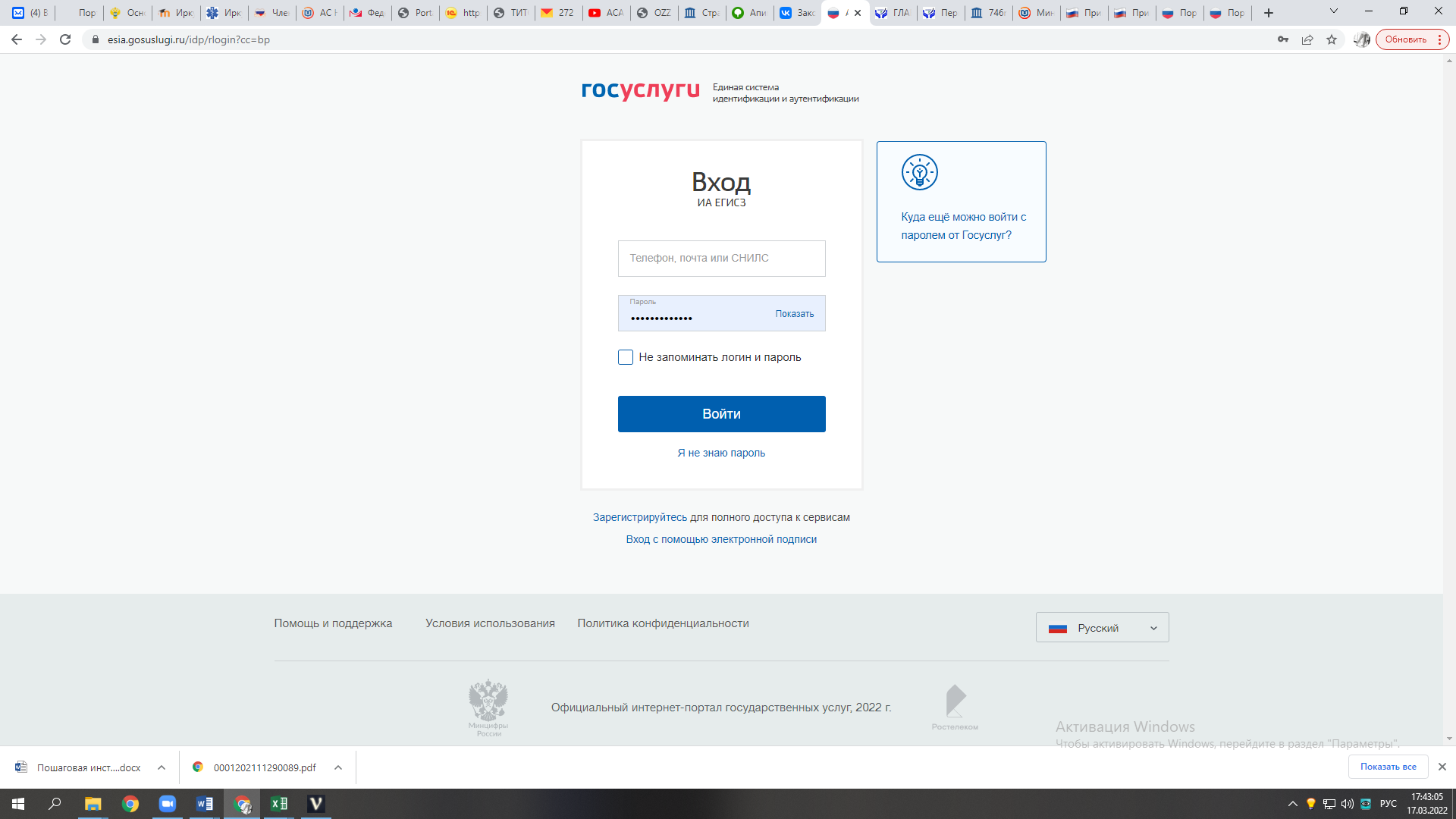 7. На этой странице Вам необходимо ввести данные для входа на ГОСУСЛУГИ (телефон, электронную почти или СНИЛС и пароль), нажать «ВОЙТИ».8. После этого Вы попадаете в личный кабинет ЕГИСЗ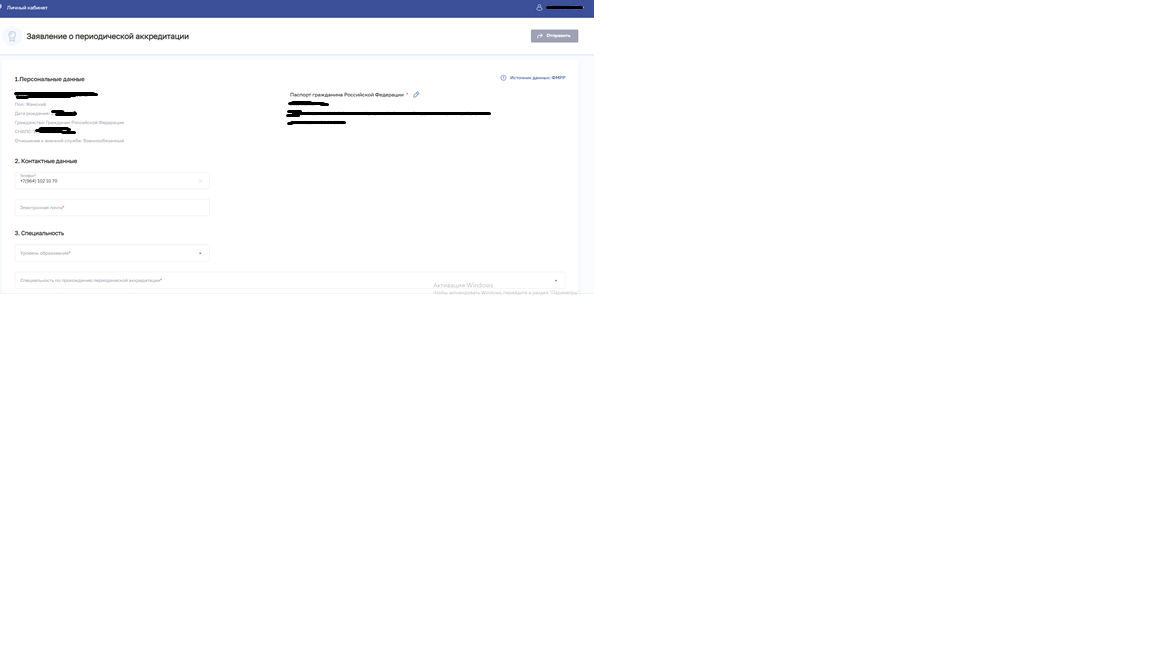 Здесь Вы видите личную информацию о Вашем ФИО, дате рождения, паспортных данных и прочее, которая автоматически загружается из федерального регистра медицинских работников. Данную информацию нужно откорректировать если это требуется. ОБЯЗАТЕЛЬНО УКАЗАТЬ ПРАВИЛЬНЫЕ НОМЕР ТЕЛЕФОНА И АДРЕС ЭЛЕКТРОННЙО ПОЧТЫ, ПОТОМУ ЧТО ДАЛЬНЕЙШЕЕ ВЗАИМОДЕЙСТВИЕ С ВАМИ БУДЕТ ПРОИСХОДИТЬ С ИХ ПОМОЩЬЮ!!!Ниже расположено поле «Специальность», если оно не заполнено, то нужно выбрать специальность, по которой Вы в настоящее время собираетесь проходить аккредитацию. Например, Вы проходите аккредитацию по специальности «организация здравоохранения и общественное здоровье». В поле «Уровень образования» выбрать Высшее ординатура (интернатура), даже если специальность была получена через цикл профессиональной переподготовки! Далее в поле «специальность по которой проводится периодическая аккредитация» выбрать специальность «организация здравоохранение и общественное здоровье». И так с любой специальностью. В поле «уровень образования» выбирают строчку «специалитет» только те, кто выпустился после 2017 года, прошел первичную аккредитацию и в настоящее время хочет подтвердить ее.Далее нужно отметить заверен ли Ваш отчет подписью и печатью руководителя или нет. При выборе варианта ответа «НЕТ», появится поле для прикрепления мотивированного отказа. Ниже в 5 пункте нужно прикрепить по списку все сканы документов (ВАЖНО!!! Сканировать все страницы одного документа в 1 файл), после чего подтвердить согласие на обработку персональных данных, вернуться в самый верх страницы, где в правом верхнем углу нажать кнопку «ОТПРАВИТЬ».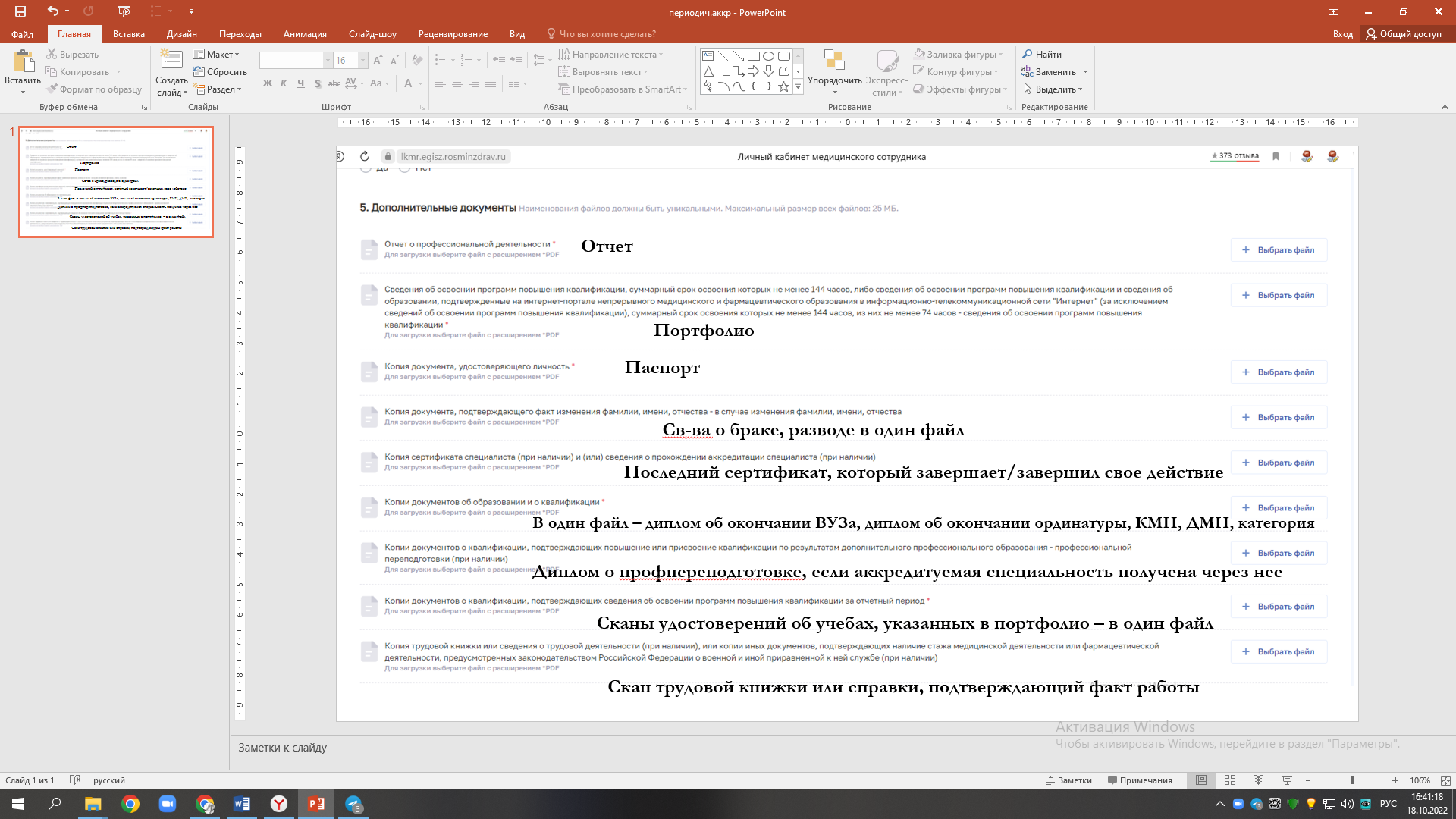 9. Федеральный аккредитационный центр в течение 10 рабочих дней с момента регистрации проверяет комплектность и достоверность документов, после чего ежемесячно, не позднее 15 числа каждого месяца, направляет их или в центральную аккредитационную комиссию или в аккредитационную комиссию, сформированную в субъекте Российской Федерации (если аккредитуемый в настоящее время не работает или отчет на заверен работодателем). 10. В случае выявления некомплектности или недостоверности сведений, федеральный аккредитационный центр направляет аккредитуемому уведомление по электронной почте об отказе в их приеме с разъяснением причин отказа. В этом случае аккредитуемый должен устранить выявленные замечания и направить полный комплект документы повторно. 11. Прием и регистрация документов в аккредитационных комиссиях осуществляется ответственными секретарями в соответствии с графиком приема, но не реже 1 раза в месяц. 12. Ответственный секретарь в течение 7 календарных дней со дня регистрации документов передает их в аккредитационную комиссию по специальности. 13. Аккредитационная подкомиссия в течение 10 рабочих дней со дня регистрации документов проводит оценку портфолио и отчета о профессиональной деятельности. По результатам оценки принимает решение о прохождении аккредитуемым аккредитации, как «сдано» или «не сдано». 14. Оценка результата прохождения периодической аккредитации отражается в протоколе заседания и размещается на сайте федерального аккредитационного центра в сети «Интернет». 15. Таким образом, учитывая все сроки, рекомендуется подавать документы в федеральный аккредитационный центр не позднее, чем за 4 месяца до истечения срока действия сертификата (свидетельства об аккредитации). 